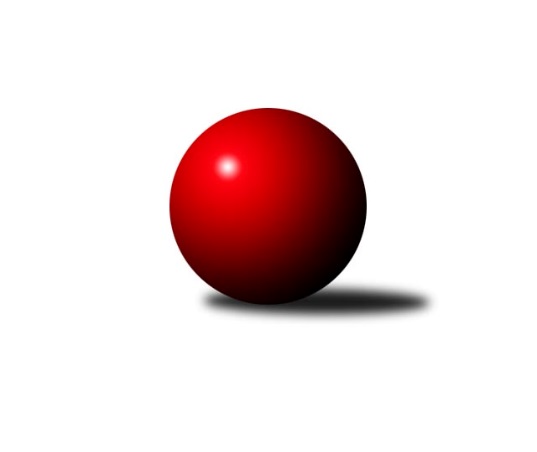 Č.10Ročník 2019/2020	30.4.2024 Východočeská divize 2019/2020Statistika 10. kolaTabulka družstev:		družstvo	záp	výh	rem	proh	skore	sety	průměr	body	plné	dorážka	chyby	1.	KK Dobruška	10	9	0	1	122 : 38 	(79.5 : 40.5)	2800	18	1870	930	22.4	2.	TJ Červený Kostelec B	10	7	0	3	96 : 64 	(48.5 : 53.5)	2616	14	1793	823	29.4	3.	TJ Start Rychnov n. Kn. B	10	5	1	4	88 : 72 	(65.0 : 51.0)	2636	11	1795	842	30.3	4.	TJ Nová Paka	10	5	1	4	86 : 74 	(49.0 : 37.0)	2584	11	1777	807	32.5	5.	TJ Dvůr Králové n. L.	10	5	1	4	80 : 80 	(43.0 : 47.0)	2626	11	1806	821	28.5	6.	TJ Jiskra Hylváty	10	5	1	4	80 : 80 	(41.0 : 49.0)	2610	11	1803	807	33.3	7.	KK Zálabák Smiřice	10	5	0	5	86 : 74 	(41.5 : 32.5)	2575	10	1773	802	36.6	8.	Spartak Rokytnice n. J. B	10	4	2	4	79 : 81 	(30.5 : 51.5)	2602	10	1775	827	32.3	9.	SKK Třebechovice p. O.	10	5	0	5	76 : 84 	(43.0 : 51.0)	2575	10	1760	815	30.4	10.	SKK Vrchlabí SPVR B	10	5	0	5	71 : 89 	(49.5 : 46.5)	2575	10	1782	793	33.6	11.	KK Vysoké Mýto	10	4	0	6	80 : 80 	(63.5 : 42.5)	2673	8	1825	848	24.1	12.	SKK Náchod B	10	3	1	6	59 : 101 	(30.0 : 54.0)	2650	7	1832	818	34.4	13.	SK Solnice	10	2	1	7	62 : 98 	(41.0 : 57.0)	2575	5	1769	807	36.8	14.	TJ Lokomotiva Trutnov B	10	2	0	8	55 : 105 	(49.0 : 61.0)	2601	4	1799	802	37.9Tabulka doma:		družstvo	záp	výh	rem	proh	skore	sety	průměr	body	maximum	minimum	1.	KK Dobruška	10	9	0	1	122 : 38 	(79.5 : 40.5)	2800	18	2904	2693	2.	TJ Nová Paka	6	5	1	0	72 : 24 	(36.0 : 18.0)	2592	11	2705	2512	3.	SKK Vrchlabí SPVR B	5	5	0	0	57 : 23 	(37.0 : 15.0)	2691	10	2757	2565	4.	SKK Třebechovice p. O.	5	5	0	0	55 : 25 	(32.0 : 24.0)	2589	10	2668	2513	5.	TJ Dvůr Králové n. L.	6	4	1	1	56 : 40 	(25.0 : 17.0)	2655	9	2690	2597	6.	KK Vysoké Mýto	4	4	0	0	62 : 2 	(43.5 : 4.5)	2838	8	2882	2775	7.	TJ Červený Kostelec B	4	4	0	0	46 : 18 	(17.0 : 13.0)	2591	8	2678	2500	8.	TJ Jiskra Hylváty	4	3	1	0	48 : 16 	(23.0 : 17.0)	2660	7	2708	2610	9.	Spartak Rokytnice n. J. B	5	3	1	1	53 : 27 	(16.5 : 13.5)	2682	7	2738	2598	10.	KK Zálabák Smiřice	3	3	0	0	40 : 8 	(13.0 : 3.0)	2730	6	2734	2726	11.	TJ Start Rychnov n. Kn. B	4	3	0	1	42 : 22 	(29.5 : 18.5)	2764	6	2877	2657	12.	SKK Náchod B	6	3	0	3	46 : 50 	(21.0 : 31.0)	2712	6	2793	2669	13.	SK Solnice	5	2	0	3	36 : 44 	(20.0 : 30.0)	2478	4	2536	2427	14.	TJ Lokomotiva Trutnov B	3	1	0	2	16 : 32 	(18.0 : 18.0)	2647	2	2667	2633Tabulka venku:		družstvo	záp	výh	rem	proh	skore	sety	průměr	body	maximum	minimum	1.	TJ Červený Kostelec B	6	3	0	3	50 : 46 	(31.5 : 40.5)	2620	6	2751	2527	2.	TJ Start Rychnov n. Kn. B	6	2	1	3	46 : 50 	(35.5 : 32.5)	2615	5	2807	2455	3.	KK Zálabák Smiřice	7	2	0	5	46 : 66 	(28.5 : 29.5)	2553	4	2728	2438	4.	TJ Jiskra Hylváty	6	2	0	4	32 : 64 	(18.0 : 32.0)	2602	4	2734	2478	5.	Spartak Rokytnice n. J. B	5	1	1	3	26 : 54 	(14.0 : 38.0)	2586	3	2733	2383	6.	TJ Dvůr Králové n. L.	4	1	0	3	24 : 40 	(18.0 : 30.0)	2619	2	2726	2505	7.	TJ Lokomotiva Trutnov B	7	1	0	6	39 : 73 	(31.0 : 43.0)	2594	2	2678	2434	8.	SK Solnice	5	0	1	4	26 : 54 	(21.0 : 27.0)	2595	1	2659	2522	9.	SKK Náchod B	4	0	1	3	13 : 51 	(9.0 : 23.0)	2634	1	2765	2565	10.	KK Dobruška	0	0	0	0	0 : 0 	(0.0 : 0.0)	0	0	0	0	11.	TJ Nová Paka	4	0	0	4	14 : 50 	(13.0 : 19.0)	2582	0	2674	2459	12.	SKK Třebechovice p. O.	5	0	0	5	21 : 59 	(11.0 : 27.0)	2572	0	2706	2515	13.	SKK Vrchlabí SPVR B	5	0	0	5	14 : 66 	(12.5 : 31.5)	2552	0	2680	2445	14.	KK Vysoké Mýto	6	0	0	6	18 : 78 	(20.0 : 38.0)	2646	0	2754	2528Tabulka podzimní části:		družstvo	záp	výh	rem	proh	skore	sety	průměr	body	doma	venku	1.	KK Dobruška	10	9	0	1	122 : 38 	(79.5 : 40.5)	2800	18 	9 	0 	1 	0 	0 	0	2.	TJ Červený Kostelec B	10	7	0	3	96 : 64 	(48.5 : 53.5)	2616	14 	4 	0 	0 	3 	0 	3	3.	TJ Start Rychnov n. Kn. B	10	5	1	4	88 : 72 	(65.0 : 51.0)	2636	11 	3 	0 	1 	2 	1 	3	4.	TJ Nová Paka	10	5	1	4	86 : 74 	(49.0 : 37.0)	2584	11 	5 	1 	0 	0 	0 	4	5.	TJ Dvůr Králové n. L.	10	5	1	4	80 : 80 	(43.0 : 47.0)	2626	11 	4 	1 	1 	1 	0 	3	6.	TJ Jiskra Hylváty	10	5	1	4	80 : 80 	(41.0 : 49.0)	2610	11 	3 	1 	0 	2 	0 	4	7.	KK Zálabák Smiřice	10	5	0	5	86 : 74 	(41.5 : 32.5)	2575	10 	3 	0 	0 	2 	0 	5	8.	Spartak Rokytnice n. J. B	10	4	2	4	79 : 81 	(30.5 : 51.5)	2602	10 	3 	1 	1 	1 	1 	3	9.	SKK Třebechovice p. O.	10	5	0	5	76 : 84 	(43.0 : 51.0)	2575	10 	5 	0 	0 	0 	0 	5	10.	SKK Vrchlabí SPVR B	10	5	0	5	71 : 89 	(49.5 : 46.5)	2575	10 	5 	0 	0 	0 	0 	5	11.	KK Vysoké Mýto	10	4	0	6	80 : 80 	(63.5 : 42.5)	2673	8 	4 	0 	0 	0 	0 	6	12.	SKK Náchod B	10	3	1	6	59 : 101 	(30.0 : 54.0)	2650	7 	3 	0 	3 	0 	1 	3	13.	SK Solnice	10	2	1	7	62 : 98 	(41.0 : 57.0)	2575	5 	2 	0 	3 	0 	1 	4	14.	TJ Lokomotiva Trutnov B	10	2	0	8	55 : 105 	(49.0 : 61.0)	2601	4 	1 	0 	2 	1 	0 	6Tabulka jarní části:		družstvo	záp	výh	rem	proh	skore	sety	průměr	body	doma	venku	1.	TJ Jiskra Hylváty	0	0	0	0	0 : 0 	(0.0 : 0.0)	0	0 	0 	0 	0 	0 	0 	0 	2.	TJ Lokomotiva Trutnov B	0	0	0	0	0 : 0 	(0.0 : 0.0)	0	0 	0 	0 	0 	0 	0 	0 	3.	SKK Náchod B	0	0	0	0	0 : 0 	(0.0 : 0.0)	0	0 	0 	0 	0 	0 	0 	0 	4.	SK Solnice	0	0	0	0	0 : 0 	(0.0 : 0.0)	0	0 	0 	0 	0 	0 	0 	0 	5.	SKK Vrchlabí SPVR B	0	0	0	0	0 : 0 	(0.0 : 0.0)	0	0 	0 	0 	0 	0 	0 	0 	6.	Spartak Rokytnice n. J. B	0	0	0	0	0 : 0 	(0.0 : 0.0)	0	0 	0 	0 	0 	0 	0 	0 	7.	TJ Start Rychnov n. Kn. B	0	0	0	0	0 : 0 	(0.0 : 0.0)	0	0 	0 	0 	0 	0 	0 	0 	8.	SKK Třebechovice p. O.	0	0	0	0	0 : 0 	(0.0 : 0.0)	0	0 	0 	0 	0 	0 	0 	0 	9.	TJ Dvůr Králové n. L.	0	0	0	0	0 : 0 	(0.0 : 0.0)	0	0 	0 	0 	0 	0 	0 	0 	10.	KK Dobruška	0	0	0	0	0 : 0 	(0.0 : 0.0)	0	0 	0 	0 	0 	0 	0 	0 	11.	KK Zálabák Smiřice	0	0	0	0	0 : 0 	(0.0 : 0.0)	0	0 	0 	0 	0 	0 	0 	0 	12.	TJ Nová Paka	0	0	0	0	0 : 0 	(0.0 : 0.0)	0	0 	0 	0 	0 	0 	0 	0 	13.	KK Vysoké Mýto	0	0	0	0	0 : 0 	(0.0 : 0.0)	0	0 	0 	0 	0 	0 	0 	0 	14.	TJ Červený Kostelec B	0	0	0	0	0 : 0 	(0.0 : 0.0)	0	0 	0 	0 	0 	0 	0 	0 Zisk bodů pro družstvo:		jméno hráče	družstvo	body	zápasy	v %	dílčí body	sety	v %	1.	Jiří Slavík 	KK Dobruška  	18	/	10	(90%)		/		(%)	2.	Jiří Bek 	SKK Třebechovice p. O. 	18	/	10	(90%)		/		(%)	3.	Martin Děkan 	KK Dobruška  	16	/	9	(89%)		/		(%)	4.	Vojtěch Šípek 	TJ Start Rychnov n. Kn. B 	16	/	10	(80%)		/		(%)	5.	Jiří Bajer 	TJ Nová Paka  	16	/	10	(80%)		/		(%)	6.	Jan Králíček 	KK Dobruška  	16	/	10	(80%)		/		(%)	7.	Václav Šmída 	KK Zálabák Smiřice  	16	/	10	(80%)		/		(%)	8.	Oldřich Motyčka 	SKK Třebechovice p. O. 	16	/	10	(80%)		/		(%)	9.	David Hanzlíček 	KK Zálabák Smiřice  	14	/	8	(88%)		/		(%)	10.	Petr Holý 	TJ Lokomotiva Trutnov B 	14	/	8	(88%)		/		(%)	11.	Petr Mařas 	Spartak Rokytnice n. J. B 	14	/	8	(88%)		/		(%)	12.	Pavel Novák 	TJ Červený Kostelec B 	14	/	8	(88%)		/		(%)	13.	Martin Čihák 	TJ Start Rychnov n. Kn. B 	14	/	9	(78%)		/		(%)	14.	Pavel Maršík 	SKK Vrchlabí SPVR B 	14	/	9	(78%)		/		(%)	15.	Petr Vaněk 	TJ Červený Kostelec B 	14	/	9	(78%)		/		(%)	16.	Ladislav Urbánek 	TJ Start Rychnov n. Kn. B 	14	/	9	(78%)		/		(%)	17.	Petr Linhart 	TJ Červený Kostelec B 	14	/	9	(78%)		/		(%)	18.	Václav Kašpar 	KK Vysoké Mýto  	14	/	10	(70%)		/		(%)	19.	Martin Nosek 	SK Solnice  	14	/	10	(70%)		/		(%)	20.	Vladimír Žiško 	SKK Vrchlabí SPVR B 	12	/	9	(67%)		/		(%)	21.	Miroslav Cupal 	KK Zálabák Smiřice  	12	/	9	(67%)		/		(%)	22.	Karel Řehák 	TJ Jiskra Hylváty 	12	/	9	(67%)		/		(%)	23.	Tomáš Pražák 	TJ Jiskra Hylváty 	12	/	9	(67%)		/		(%)	24.	Jakub Stejskal 	Spartak Rokytnice n. J. B 	12	/	9	(67%)		/		(%)	25.	Roman Václavek 	KK Dobruška  	12	/	10	(60%)		/		(%)	26.	Tomáš Kyndl 	KK Vysoké Mýto  	12	/	10	(60%)		/		(%)	27.	Lukáš Fanc 	KK Dobruška  	12	/	10	(60%)		/		(%)	28.	Michal Balcar 	KK Dobruška  	12	/	10	(60%)		/		(%)	29.	Petr Janeček 	TJ Dvůr Králové n. L.  	12	/	10	(60%)		/		(%)	30.	Jan Šmidrkal 	TJ Nová Paka  	12	/	10	(60%)		/		(%)	31.	Vojtěch Kazda 	TJ Nová Paka  	12	/	10	(60%)		/		(%)	32.	Dobroslav Lánský 	TJ Nová Paka  	12	/	10	(60%)		/		(%)	33.	Aleš Tichý 	SKK Náchod B 	11	/	10	(55%)		/		(%)	34.	Jan Mařas 	Spartak Rokytnice n. J. B 	10	/	6	(83%)		/		(%)	35.	Jaromír Erlebach 	TJ Nová Paka  	10	/	7	(71%)		/		(%)	36.	Daniel Bouda 	TJ Červený Kostelec B 	10	/	8	(63%)		/		(%)	37.	Michal Janeček 	KK Zálabák Smiřice  	10	/	9	(56%)		/		(%)	38.	Martin Prošvic 	KK Vysoké Mýto  	10	/	10	(50%)		/		(%)	39.	Michal Kala 	TJ Start Rychnov n. Kn. B 	10	/	10	(50%)		/		(%)	40.	Tomáš Brzlínek 	KK Vysoké Mýto  	10	/	10	(50%)		/		(%)	41.	Lukáš Blažej 	TJ Dvůr Králové n. L.  	10	/	10	(50%)		/		(%)	42.	Jan Volf 	Spartak Rokytnice n. J. B 	10	/	10	(50%)		/		(%)	43.	Jiří Červinka 	TJ Dvůr Králové n. L.  	8	/	6	(67%)		/		(%)	44.	František Hejna 	SKK Náchod B 	8	/	6	(67%)		/		(%)	45.	Marek Zívr 	SKK Vrchlabí SPVR B 	8	/	7	(57%)		/		(%)	46.	Petr Bartoš 	KK Vysoké Mýto  	8	/	7	(57%)		/		(%)	47.	Ondřej Votoček 	SKK Vrchlabí SPVR B 	8	/	7	(57%)		/		(%)	48.	Luděk Horák 	TJ Dvůr Králové n. L.  	8	/	7	(57%)		/		(%)	49.	Miloš Veigl 	TJ Lokomotiva Trutnov B 	8	/	8	(50%)		/		(%)	50.	Michal Vlček 	TJ Červený Kostelec B 	8	/	8	(50%)		/		(%)	51.	Miloš Voleský 	SKK Náchod B 	8	/	9	(44%)		/		(%)	52.	Ladislav Zívr 	TJ Dvůr Králové n. L.  	8	/	9	(44%)		/		(%)	53.	Jaroslav Stráník 	KK Vysoké Mýto  	8	/	10	(40%)		/		(%)	54.	Jaroslav Jusko 	TJ Lokomotiva Trutnov B 	8	/	10	(40%)		/		(%)	55.	Milan Hrubý 	SK Solnice  	8	/	10	(40%)		/		(%)	56.	Matěj Stančík 	TJ Start Rychnov n. Kn. B 	8	/	10	(40%)		/		(%)	57.	Jaroslav Špicner 	SKK Náchod B 	8	/	10	(40%)		/		(%)	58.	Zdeněk Mařák 	SKK Třebechovice p. O. 	7	/	10	(35%)		/		(%)	59.	Martin Kozel st.	SK Solnice  	6	/	3	(100%)		/		(%)	60.	Libor Čaban 	TJ Jiskra Hylváty 	6	/	6	(50%)		/		(%)	61.	Milan Januška 	TJ Jiskra Hylváty 	6	/	7	(43%)		/		(%)	62.	Vladimír Doubek 	Spartak Rokytnice n. J. B 	6	/	7	(43%)		/		(%)	63.	Roman Stříbrný 	Spartak Rokytnice n. J. B 	6	/	8	(38%)		/		(%)	64.	Petr Gálus 	TJ Start Rychnov n. Kn. B 	6	/	10	(30%)		/		(%)	65.	Josef Dvořák 	SKK Třebechovice p. O. 	6	/	10	(30%)		/		(%)	66.	Tomáš Skala 	TJ Jiskra Hylváty 	6	/	10	(30%)		/		(%)	67.	Rudolf Stejskal 	SK Solnice  	6	/	10	(30%)		/		(%)	68.	Jaroslav Jeníček 	TJ Lokomotiva Trutnov B 	5	/	7	(36%)		/		(%)	69.	Matěj Mach 	TJ Jiskra Hylváty 	4	/	3	(67%)		/		(%)	70.	Jan Vencl 	TJ Jiskra Hylváty 	4	/	3	(67%)		/		(%)	71.	Robert Petera 	SKK Třebechovice p. O. 	4	/	4	(50%)		/		(%)	72.	Karel Kratochvíl 	TJ Lokomotiva Trutnov B 	4	/	5	(40%)		/		(%)	73.	Jiří Mochan 	KK Zálabák Smiřice  	4	/	5	(40%)		/		(%)	74.	Václav Balous 	SK Solnice  	4	/	6	(33%)		/		(%)	75.	Jiří Kout 	TJ Nová Paka  	4	/	7	(29%)		/		(%)	76.	Jiří Hanuš 	SKK Třebechovice p. O. 	4	/	7	(29%)		/		(%)	77.	Martin Ivan 	KK Zálabák Smiřice  	4	/	7	(29%)		/		(%)	78.	Jakub Wenzel 	TJ Červený Kostelec B 	4	/	8	(25%)		/		(%)	79.	Radek Urgela 	KK Zálabák Smiřice  	4	/	8	(25%)		/		(%)	80.	Jan Horáček 	SKK Vrchlabí SPVR B 	4	/	9	(22%)		/		(%)	81.	Pavel Píč 	SK Solnice  	4	/	9	(22%)		/		(%)	82.	Tomáš Kincl 	TJ Červený Kostelec B 	4	/	9	(22%)		/		(%)	83.	Tomáš Hrubý 	SK Solnice  	4	/	9	(22%)		/		(%)	84.	David Chaloupka 	TJ Lokomotiva Trutnov B 	4	/	10	(20%)		/		(%)	85.	Jan Janeček 	TJ Dvůr Králové n. L.  	4	/	10	(20%)		/		(%)	86.	Tomáš Cvrček 	Spartak Rokytnice n. J. B 	3	/	8	(19%)		/		(%)	87.	Jiří Bartoníček 	SK Solnice  	2	/	1	(100%)		/		(%)	88.	Martin Šnytr 	TJ Dvůr Králové n. L.  	2	/	1	(100%)		/		(%)	89.	Radek Novák 	Spartak Rokytnice n. J. B 	2	/	1	(100%)		/		(%)	90.	Vladimír Sonnevend 	SK Solnice  	2	/	1	(100%)		/		(%)	91.	Filip Jirsák 	TJ Lokomotiva Trutnov B 	2	/	1	(100%)		/		(%)	92.	Václav Perchlík st.	KK Vysoké Mýto  	2	/	1	(100%)		/		(%)	93.	Jaroslav Hažva 	KK Zálabák Smiřice  	2	/	1	(100%)		/		(%)	94.	Jaroslav Kaplan 	TJ Jiskra Hylváty 	2	/	1	(100%)		/		(%)	95.	Filip Matouš 	SKK Vrchlabí SPVR B 	2	/	2	(50%)		/		(%)	96.	Monika Horová 	TJ Dvůr Králové n. L.  	2	/	4	(25%)		/		(%)	97.	Monika Wajsarová 	TJ Jiskra Hylváty 	2	/	4	(25%)		/		(%)	98.	Jiří Doucha ml.	SKK Náchod B 	2	/	4	(25%)		/		(%)	99.	Daniel Majer 	SKK Náchod B 	2	/	4	(25%)		/		(%)	100.	Zdeněk Babka 	TJ Lokomotiva Trutnov B 	2	/	5	(20%)		/		(%)	101.	Mikuláš Martinec 	SKK Náchod B 	2	/	5	(20%)		/		(%)	102.	Vladimír Cerman 	SKK Vrchlabí SPVR B 	2	/	6	(17%)		/		(%)	103.	Milan Vencl 	TJ Jiskra Hylváty 	2	/	7	(14%)		/		(%)	104.	Martin Hanuš 	SKK Náchod B 	2	/	8	(13%)		/		(%)	105.	Ladislav Erben 	SKK Vrchlabí SPVR B 	1	/	5	(10%)		/		(%)	106.	Luděk Moravec 	SKK Třebechovice p. O. 	1	/	8	(6%)		/		(%)	107.	Petr Janouch 	Spartak Rokytnice n. J. B 	0	/	1	(0%)		/		(%)	108.	Josef Rychtář 	SKK Vrchlabí SPVR B 	0	/	1	(0%)		/		(%)	109.	Jiří Frinta 	KK Dobruška  	0	/	1	(0%)		/		(%)	110.	Oldřich Krsek 	TJ Start Rychnov n. Kn. B 	0	/	1	(0%)		/		(%)	111.	Zdeněk Tobiška 	SK Solnice  	0	/	1	(0%)		/		(%)	112.	Martina Fejfarová 	SKK Vrchlabí SPVR B 	0	/	1	(0%)		/		(%)	113.	Milan Hurdálek 	SKK Náchod B 	0	/	1	(0%)		/		(%)	114.	Eva Fajstavrová 	SKK Vrchlabí SPVR B 	0	/	1	(0%)		/		(%)	115.	Michal Hynek 	KK Vysoké Mýto  	0	/	1	(0%)		/		(%)	116.	Petr John 	TJ Jiskra Hylváty 	0	/	1	(0%)		/		(%)	117.	Libuše Hartychová 	Spartak Rokytnice n. J. B 	0	/	1	(0%)		/		(%)	118.	Zdeněk Zahálka 	SKK Třebechovice p. O. 	0	/	1	(0%)		/		(%)	119.	Josef Ledajaks 	KK Vysoké Mýto  	0	/	1	(0%)		/		(%)	120.	Lubomír Šípek 	TJ Start Rychnov n. Kn. B 	0	/	1	(0%)		/		(%)	121.	Josef Prokopec 	TJ Lokomotiva Trutnov B 	0	/	2	(0%)		/		(%)	122.	Jan Gintar 	SKK Náchod B 	0	/	2	(0%)		/		(%)	123.	Tereza Votočková 	SKK Vrchlabí SPVR B 	0	/	3	(0%)		/		(%)	124.	Erik Folta 	TJ Nová Paka  	0	/	6	(0%)		/		(%)Průměry na kuželnách:		kuželna	průměr	plné	dorážka	chyby	výkon na hráče	1.	Dobruška, 1-2	2737	1842	894	27.1	(456.2)	2.	SKK Nachod, 1-4	2711	1863	848	32.4	(452.0)	3.	Rychnov nad Kněžnou, 1-4	2701	1837	864	36.3	(450.3)	4.	Trutnov, 1-4	2664	1811	853	31.3	(444.1)	5.	Vysoké Mýto, 1-2	2659	1801	858	25.9	(443.3)	6.	Smiřice, 1-2	2659	1854	805	39.2	(443.2)	7.	Rokytnice, 1-2	2648	1812	836	34.4	(441.4)	8.	Dvůr Králové, 1-2	2645	1799	846	28.5	(441.0)	9.	Vrchlabí, 1-4	2644	1808	836	29.9	(440.8)	10.	Hylváty, 1-2	2629	1793	836	30.3	(438.3)	11.	Nová Paka, 1-2	2561	1765	796	37.9	(427.0)	12.	Třebechovice, 1-2	2548	1736	811	26.0	(424.8)	13.	Č. Kostelec, 1-2	2536	1737	799	33.4	(422.8)	14.	Solnice, 1-2	2492	1737	755	36.5	(415.4)Nejlepší výkony na kuželnách:Dobruška, 1-2KK Dobruška 	2904	5. kolo	Martin Děkan 	KK Dobruška 	529	9. koloKK Dobruška 	2836	4. kolo	Roman Václavek 	KK Dobruška 	518	3. koloKK Dobruška 	2833	2. kolo	Jiří Bek 	SKK Třebechovice p. O.	516	6. koloKK Dobruška 	2827	9. kolo	Jiří Slavík 	KK Dobruška 	505	2. koloKK Dobruška 	2814	6. kolo	Jiří Slavík 	KK Dobruška 	504	5. koloKK Dobruška 	2800	3. kolo	Petr Holý 	TJ Lokomotiva Trutnov B	500	7. koloKK Dobruška 	2784	1. kolo	Lukáš Fanc 	KK Dobruška 	500	5. koloKK Dobruška 	2767	10. kolo	Jan Králíček 	KK Dobruška 	499	4. koloKK Vysoké Mýto 	2754	5. kolo	Martin Děkan 	KK Dobruška 	495	4. koloTJ Červený Kostelec B	2748	8. kolo	Roman Václavek 	KK Dobruška 	495	2. koloSKK Nachod, 1-4TJ Start Rychnov n. Kn. B	2807	3. kolo	Aleš Tichý 	SKK Náchod B	547	10. koloSKK Náchod B	2793	10. kolo	Martin Čihák 	TJ Start Rychnov n. Kn. B	520	3. koloSKK Náchod B	2735	3. kolo	Vojtěch Šípek 	TJ Start Rychnov n. Kn. B	493	3. koloKK Zálabák Smiřice 	2728	1. kolo	Jaroslav Špicner 	SKK Náchod B	492	3. koloTJ Dvůr Králové n. L. 	2726	7. kolo	Martin Hanuš 	SKK Náchod B	487	3. koloKK Vysoké Mýto 	2700	10. kolo	Aleš Tichý 	SKK Náchod B	482	5. koloSKK Náchod B	2699	5. kolo	Luděk Horák 	TJ Dvůr Králové n. L. 	480	7. koloSKK Náchod B	2694	1. kolo	Miloš Voleský 	SKK Náchod B	479	10. koloSKK Náchod B	2682	9. kolo	Aleš Tichý 	SKK Náchod B	479	9. koloTJ Nová Paka 	2674	5. kolo	Miroslav Cupal 	KK Zálabák Smiřice 	479	1. koloRychnov nad Kněžnou, 1-4TJ Start Rychnov n. Kn. B	2877	4. kolo	Martin Čihák 	TJ Start Rychnov n. Kn. B	506	8. koloTJ Start Rychnov n. Kn. B	2791	8. kolo	Vojtěch Šípek 	TJ Start Rychnov n. Kn. B	503	8. koloTJ Start Rychnov n. Kn. B	2732	6. kolo	Vojtěch Šípek 	TJ Start Rychnov n. Kn. B	503	4. koloSpartak Rokytnice n. J. B	2677	2. kolo	Michal Kala 	TJ Start Rychnov n. Kn. B	498	4. koloKK Vysoké Mýto 	2660	4. kolo	Vojtěch Šípek 	TJ Start Rychnov n. Kn. B	489	2. koloTJ Start Rychnov n. Kn. B	2657	2. kolo	Václav Kašpar 	KK Vysoké Mýto 	488	4. koloTJ Lokomotiva Trutnov B	2637	6. kolo	Ladislav Urbánek 	TJ Start Rychnov n. Kn. B	484	8. koloKK Zálabák Smiřice 	2581	8. kolo	Martin Čihák 	TJ Start Rychnov n. Kn. B	484	4. kolo		. kolo	Martin Čihák 	TJ Start Rychnov n. Kn. B	482	6. kolo		. kolo	Miroslav Cupal 	KK Zálabák Smiřice 	482	8. koloTrutnov, 1-4TJ Červený Kostelec B	2751	3. kolo	Milan Januška 	TJ Jiskra Hylváty	495	5. koloTJ Jiskra Hylváty	2734	5. kolo	Tomáš Pražák 	TJ Jiskra Hylváty	486	5. koloTJ Lokomotiva Trutnov B	2667	5. kolo	Pavel Novák 	TJ Červený Kostelec B	484	3. koloTJ Lokomotiva Trutnov B	2642	9. kolo	Daniel Bouda 	TJ Červený Kostelec B	472	3. koloTJ Lokomotiva Trutnov B	2633	3. kolo	Petr Holý 	TJ Lokomotiva Trutnov B	466	3. koloSKK Vrchlabí SPVR B	2560	9. kolo	Petr Vaněk 	TJ Červený Kostelec B	465	3. kolo		. kolo	Petr Holý 	TJ Lokomotiva Trutnov B	464	9. kolo		. kolo	Petr Linhart 	TJ Červený Kostelec B	457	3. kolo		. kolo	Marek Zívr 	SKK Vrchlabí SPVR B	456	9. kolo		. kolo	Petr Holý 	TJ Lokomotiva Trutnov B	456	5. koloVysoké Mýto, 1-2KK Vysoké Mýto 	2882	9. kolo	Martin Prošvic 	KK Vysoké Mýto 	519	3. koloKK Vysoké Mýto 	2852	3. kolo	Martin Prošvic 	KK Vysoké Mýto 	512	9. koloKK Vysoké Mýto 	2844	7. kolo	Petr Linhart 	TJ Červený Kostelec B	501	1. koloKK Vysoké Mýto 	2775	1. kolo	Václav Kašpar 	KK Vysoké Mýto 	495	3. koloTJ Červený Kostelec B	2527	1. kolo	Tomáš Kyndl 	KK Vysoké Mýto 	486	9. koloSKK Vrchlabí SPVR B	2514	7. kolo	Tomáš Brzlínek 	KK Vysoké Mýto 	483	7. koloTJ Jiskra Hylváty	2500	3. kolo	Petr Bartoš 	KK Vysoké Mýto 	483	3. koloSpartak Rokytnice n. J. B	2383	9. kolo	Petr Bartoš 	KK Vysoké Mýto 	482	9. kolo		. kolo	Tomáš Brzlínek 	KK Vysoké Mýto 	480	9. kolo		. kolo	Petr Bartoš 	KK Vysoké Mýto 	480	7. koloSmiřice, 1-2KK Zálabák Smiřice 	2734	7. kolo	Václav Šmída 	KK Zálabák Smiřice 	500	4. koloKK Zálabák Smiřice 	2731	4. kolo	David Hanzlíček 	KK Zálabák Smiřice 	491	7. koloKK Zálabák Smiřice 	2726	2. kolo	Václav Šmída 	KK Zálabák Smiřice 	486	7. koloTJ Lokomotiva Trutnov B	2643	4. kolo	Václav Šmída 	KK Zálabák Smiřice 	474	2. koloTJ Jiskra Hylváty	2594	7. kolo	Petr Holý 	TJ Lokomotiva Trutnov B	473	4. koloKK Vysoké Mýto 	2528	2. kolo	Michal Janeček 	KK Zálabák Smiřice 	472	2. kolo		. kolo	David Hanzlíček 	KK Zálabák Smiřice 	470	4. kolo		. kolo	Jaroslav Jusko 	TJ Lokomotiva Trutnov B	469	4. kolo		. kolo	Miloš Veigl 	TJ Lokomotiva Trutnov B	467	4. kolo		. kolo	Tomáš Pražák 	TJ Jiskra Hylváty	463	7. koloRokytnice, 1-2SKK Náchod B	2765	8. kolo	Jan Volf 	Spartak Rokytnice n. J. B	494	8. koloSpartak Rokytnice n. J. B	2738	8. kolo	Jan Mařas 	Spartak Rokytnice n. J. B	489	5. koloSpartak Rokytnice n. J. B	2731	5. kolo	Aleš Tichý 	SKK Náchod B	489	8. koloSpartak Rokytnice n. J. B	2700	10. kolo	Jiří Bek 	SKK Třebechovice p. O.	488	10. koloTJ Jiskra Hylváty	2654	1. kolo	Vladimír Žiško 	SKK Vrchlabí SPVR B	486	5. koloSpartak Rokytnice n. J. B	2642	1. kolo	Petr Mařas 	Spartak Rokytnice n. J. B	484	7. koloSpartak Rokytnice n. J. B	2598	7. kolo	Petr Mařas 	Spartak Rokytnice n. J. B	484	5. koloSKK Třebechovice p. O.	2573	10. kolo	Jakub Stejskal 	Spartak Rokytnice n. J. B	480	5. koloSKK Vrchlabí SPVR B	2560	5. kolo	Jakub Stejskal 	Spartak Rokytnice n. J. B	476	10. koloSK Solnice 	2522	7. kolo	Jaroslav Špicner 	SKK Náchod B	476	8. koloDvůr Králové, 1-2TJ Dvůr Králové n. L. 	2690	3. kolo	Petr Holý 	TJ Lokomotiva Trutnov B	494	10. koloTJ Dvůr Králové n. L. 	2690	1. kolo	Luděk Horák 	TJ Dvůr Králové n. L. 	489	6. koloTJ Lokomotiva Trutnov B	2676	10. kolo	Rudolf Stejskal 	SK Solnice 	488	5. koloTJ Dvůr Králové n. L. 	2671	6. kolo	Ladislav Zívr 	TJ Dvůr Králové n. L. 	484	1. koloTJ Dvůr Králové n. L. 	2664	8. kolo	Lukáš Blažej 	TJ Dvůr Králové n. L. 	478	8. koloKK Vysoké Mýto 	2652	8. kolo	Vojtěch Kazda 	TJ Nová Paka 	476	3. koloTJ Nová Paka 	2645	3. kolo	Petr Janeček 	TJ Dvůr Králové n. L. 	473	3. koloTJ Start Rychnov n. Kn. B	2637	1. kolo	Petr Janeček 	TJ Dvůr Králové n. L. 	472	1. koloSpartak Rokytnice n. J. B	2628	6. kolo	Jan Janeček 	TJ Dvůr Králové n. L. 	469	8. koloTJ Dvůr Králové n. L. 	2617	10. kolo	Jan Volf 	Spartak Rokytnice n. J. B	464	6. koloVrchlabí, 1-4SKK Vrchlabí SPVR B	2757	3. kolo	Vladimír Žiško 	SKK Vrchlabí SPVR B	490	3. koloSKK Vrchlabí SPVR B	2727	4. kolo	Vladimír Žiško 	SKK Vrchlabí SPVR B	487	4. koloSKK Vrchlabí SPVR B	2706	8. kolo	Vladimír Žiško 	SKK Vrchlabí SPVR B	481	8. koloSKK Vrchlabí SPVR B	2701	6. kolo	Ondřej Votoček 	SKK Vrchlabí SPVR B	477	3. koloTJ Dvůr Králové n. L. 	2667	4. kolo	Marek Zívr 	SKK Vrchlabí SPVR B	475	4. koloSK Solnice 	2659	3. kolo	Marek Zívr 	SKK Vrchlabí SPVR B	472	3. koloSKK Vrchlabí SPVR B	2565	10. kolo	Ondřej Votoček 	SKK Vrchlabí SPVR B	470	6. koloSKK Náchod B	2565	6. kolo	Pavel Maršík 	SKK Vrchlabí SPVR B	469	8. koloTJ Červený Kostelec B	2558	10. kolo	Pavel Maršík 	SKK Vrchlabí SPVR B	468	3. koloSKK Třebechovice p. O.	2542	8. kolo	Zdeněk Mařák 	SKK Třebechovice p. O.	466	8. koloHylváty, 1-2TJ Jiskra Hylváty	2708	9. kolo	Pavel Novák 	TJ Červený Kostelec B	508	6. koloTJ Start Rychnov n. Kn. B	2705	9. kolo	Aleš Tichý 	SKK Náchod B	508	2. koloTJ Jiskra Hylváty	2686	2. kolo	Tomáš Pražák 	TJ Jiskra Hylváty	480	9. koloTJ Jiskra Hylváty	2635	4. kolo	Martin Čihák 	TJ Start Rychnov n. Kn. B	479	9. koloSKK Náchod B	2612	2. kolo	Libor Čaban 	TJ Jiskra Hylváty	477	4. koloTJ Jiskra Hylváty	2610	6. kolo	Monika Wajsarová 	TJ Jiskra Hylváty	472	6. koloTJ Červený Kostelec B	2568	6. kolo	Monika Wajsarová 	TJ Jiskra Hylváty	463	4. koloSKK Třebechovice p. O.	2515	4. kolo	Karel Řehák 	TJ Jiskra Hylváty	463	2. kolo		. kolo	Zdeněk Mařák 	SKK Třebechovice p. O.	462	4. kolo		. kolo	Vojtěch Šípek 	TJ Start Rychnov n. Kn. B	461	9. koloNová Paka, 1-2TJ Nová Paka 	2705	4. kolo	Dobroslav Lánský 	TJ Nová Paka 	489	4. koloTJ Nová Paka 	2633	8. kolo	Milan Hrubý 	SK Solnice 	483	1. koloTJ Nová Paka 	2591	10. kolo	Dobroslav Lánský 	TJ Nová Paka 	469	8. koloTJ Lokomotiva Trutnov B	2587	8. kolo	Vojtěch Kazda 	TJ Nová Paka 	462	4. koloTJ Nová Paka 	2586	6. kolo	Jaroslav Jusko 	TJ Lokomotiva Trutnov B	459	8. koloKK Vysoké Mýto 	2580	6. kolo	Jan Šmidrkal 	TJ Nová Paka 	459	8. koloSK Solnice 	2573	1. kolo	Vojtěch Kazda 	TJ Nová Paka 	458	6. koloTJ Nová Paka 	2523	1. kolo	Dobroslav Lánský 	TJ Nová Paka 	456	6. koloTJ Nová Paka 	2512	2. kolo	Petr Mařas 	Spartak Rokytnice n. J. B	456	4. koloSpartak Rokytnice n. J. B	2508	4. kolo	Tomáš Kyndl 	KK Vysoké Mýto 	455	6. koloTřebechovice, 1-2SKK Třebechovice p. O.	2668	9. kolo	Oldřich Motyčka 	SKK Třebechovice p. O.	486	9. koloSKK Třebechovice p. O.	2647	5. kolo	Jiří Bajer 	TJ Nová Paka 	473	7. koloSKK Třebechovice p. O.	2575	7. kolo	Jiří Bek 	SKK Třebechovice p. O.	473	5. koloTJ Nová Paka 	2550	7. kolo	Jiří Bek 	SKK Třebechovice p. O.	468	7. koloSKK Třebechovice p. O.	2544	3. kolo	Oldřich Motyčka 	SKK Třebechovice p. O.	467	5. koloSKK Třebechovice p. O.	2513	1. kolo	Jaromír Erlebach 	TJ Nová Paka 	463	7. koloKK Zálabák Smiřice 	2510	3. kolo	Oldřich Motyčka 	SKK Třebechovice p. O.	460	3. koloTJ Dvůr Králové n. L. 	2505	9. kolo	David Hanzlíček 	KK Zálabák Smiřice 	460	3. koloTJ Lokomotiva Trutnov B	2502	1. kolo	Robert Petera 	SKK Třebechovice p. O.	456	5. koloTJ Start Rychnov n. Kn. B	2473	5. kolo	Jiří Hanuš 	SKK Třebechovice p. O.	455	9. koloČ. Kostelec, 1-2TJ Červený Kostelec B	2678	9. kolo	Václav Šmída 	KK Zálabák Smiřice 	490	5. koloTJ Červený Kostelec B	2631	2. kolo	Pavel Novák 	TJ Červený Kostelec B	474	2. koloTJ Červený Kostelec B	2556	7. kolo	Petr Linhart 	TJ Červený Kostelec B	472	9. koloSKK Třebechovice p. O.	2522	2. kolo	Petr Linhart 	TJ Červený Kostelec B	471	2. koloTJ Červený Kostelec B	2500	5. kolo	Petr Vaněk 	TJ Červený Kostelec B	466	9. koloKK Zálabák Smiřice 	2494	5. kolo	Pavel Novák 	TJ Červený Kostelec B	455	9. koloTJ Nová Paka 	2459	9. kolo	Martin Čihák 	TJ Start Rychnov n. Kn. B	451	7. koloTJ Start Rychnov n. Kn. B	2455	7. kolo	Michal Vlček 	TJ Červený Kostelec B	448	7. kolo		. kolo	Daniel Bouda 	TJ Červený Kostelec B	448	9. kolo		. kolo	Pavel Novák 	TJ Červený Kostelec B	446	7. koloSolnice, 1-2TJ Start Rychnov n. Kn. B	2612	10. kolo	Martin Kozel st.	SK Solnice 	457	2. koloTJ Červený Kostelec B	2570	4. kolo	Milan Hrubý 	SK Solnice 	452	8. koloSK Solnice 	2536	2. kolo	Petr Gálus 	TJ Start Rychnov n. Kn. B	452	10. koloSK Solnice 	2524	8. kolo	Martin Čihák 	TJ Start Rychnov n. Kn. B	451	10. koloTJ Jiskra Hylváty	2478	8. kolo	Vojtěch Šípek 	TJ Start Rychnov n. Kn. B	451	10. koloSK Solnice 	2463	4. kolo	Pavel Píč 	SK Solnice 	450	2. koloSK Solnice 	2440	10. kolo	Pavel Píč 	SK Solnice 	443	10. koloKK Zálabák Smiřice 	2438	6. kolo	Martin Kozel st.	SK Solnice 	443	4. koloTJ Lokomotiva Trutnov B	2434	2. kolo	Petr Vaněk 	TJ Červený Kostelec B	442	4. koloSK Solnice 	2427	6. kolo	Martin Nosek 	SK Solnice 	438	6. koloČetnost výsledků:	9.0 : 7.0	1x	8.0 : 8.0	4x	6.0 : 10.0	4x	4.0 : 12.0	4x	2.0 : 14.0	4x	16.0 : 0.0	6x	14.0 : 2.0	14x	13.0 : 3.0	2x	12.0 : 4.0	17x	10.0 : 6.0	14x